Side 920D Handicap  Ret støtteforanstaltning til person med handicap Side 920D Handicap  Ret støtteforanstaltning til person med handicap Side 920D Handicap  Ret støtteforanstaltning til person med handicap Side 920D Handicap  Ret støtteforanstaltning til person med handicap Naviger frem til side 920ALT + Q 920ALT + Q 920Søg personen frem Søg personen frem, så data er vist i detailvisning på side 920A.Søg personen frem, så data er vist i detailvisning på side 920A.Se evt. Huskeseddel Søg person med handicap side920 Åbn støtteforanstaltningÅbn støtteforanstaltningVælg knappen Støtteforanstaltninger.Side 920A_HF åbnes.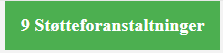 Ophørte støtteforanstaltningerFor at få vist ophørte støtteforanstaltninger markeres feltet. Ophørte er hvor slutdato er mindre end eller lig med dags dato).For at få vist ophørte støtteforanstaltninger markeres feltet. Ophørte er hvor slutdato er mindre end eller lig med dags dato).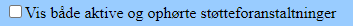 Åben støtteforanstaltningenKlik på den understregede støtteforanstaltningen i listen. Side 920D åbnes.  Klik på den understregede støtteforanstaltningen i listen. Side 920D åbnes.  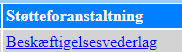 Ret støtteforanstaltningRet støtteforanstaltningRet støtteforanstaltningRet støtteforanstaltningAlle hvide felter på side 920D kan rettes. Felter der er grå kan ikke rettes. Alle hvide felter på side 920D kan rettes. Felter der er grå kan ikke rettes. Ret støtteforanstaltningen Støtteforanstaltningen kan ikke rettes. Støtteforanstaltningen kan ikke rettes. Hvis støtteforanstaltningen er forkert må den slettes. Alternativt sættes slutdato og notat oprettes herom.Ret institutionHvis den valgte institution er forkert, må støtteforanstaltningen slettes.Hvis den valgte institution er forkert, må støtteforanstaltningen slettes.Ret Startperiode og slutperiode Klik på knappen Rediger og indsæt nye datoer. Hvis perioden er startet kan der kun rettes slutdato.Klik på knappen Rediger og indsæt nye datoer. Hvis perioden er startet kan der kun rettes slutdato.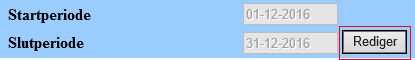 Kapitel og ParagrafRet Kapitel. Vælg ny kapitel i dropdown listen.Vælg paragraf hvis der er flere at vælge mellem.Ret Kapitel. Vælg ny kapitel i dropdown listen.Vælg paragraf hvis der er flere at vælge mellem.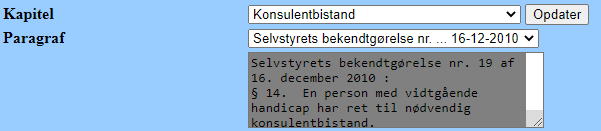 Ret Godkendt afKlik på listknappen, og vælg en den person, der har godkendt støtteforanstaltningen.Klik på listknappen, og vælg en den person, der har godkendt støtteforanstaltningen.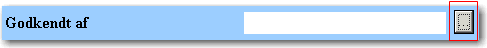 BegrundelseRet eller tilføj tekst i feltet.Ret eller tilføj tekst i feltet.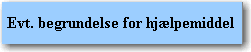 BemærkningRet eller tilføj tekst i feltet.Ret eller tilføj tekst i feltet.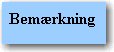 Social Journal notatTilføj nyt notat til den rettede støtteforanstaltning. Klik på knappen Tilføj Notat.Tilføj nyt notat til den rettede støtteforanstaltning. Klik på knappen Tilføj Notat.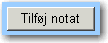 UdvalgRet Udvalg hvis der har været et udvalg involveret i bevillingen af støtteforanstaltningen.Ret Udvalg hvis der har været et udvalg involveret i bevillingen af støtteforanstaltningen.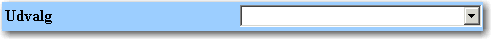 ForanstaltningRet foranstaltning hvis der skal være en anden fordeling.Ret foranstaltning hvis der skal være en anden fordeling.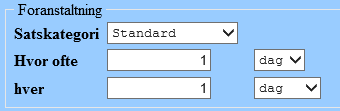 Genberegning Genberegn hvis der er rettet på foranstaltningerne. Så genberegnes økonomien. Genberegn hvis der er rettet på foranstaltningerne. Så genberegnes økonomien. 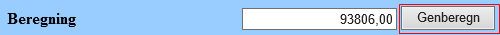 KontonumreKontonumreKontonumreFunktionen med kontonumre vil ikke fungere korrekt efter overgang til andet økonomisystem (PRISMEKontonummerHvis det afledte kontonummer ikke er korrekt i den konkrete situation, kan vælges et nyt. Klik på listknappen og fremsøg det ønskede kontonummer. Hvis det afledte kontonummer ikke er korrekt i den konkrete situation, kan vælges et nyt. Klik på listknappen og fremsøg det ønskede kontonummer. 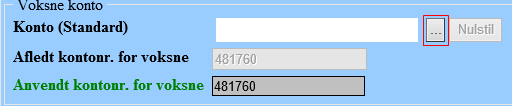 Afledt kontonummer Hvis det afledte kontonummer er forkert skal det rettes på støtteforanstaltningen side 921A. Hvis det afledte kontonummer er forkert skal det rettes på støtteforanstaltningen side 921A. 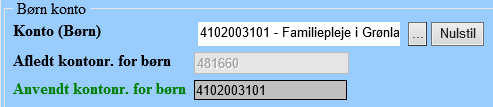 ØkonomiRet felterne under økonomi. Ret felterne under økonomi. 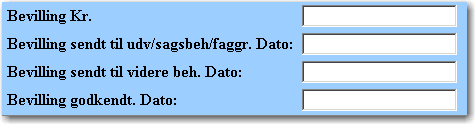 Gem støtteforanstaltningKlik på Anvend og vurder resultatet. Klik OK for at komme retur til side 920A.Klik på Anvend og vurder resultatet. Klik OK for at komme retur til side 920A.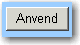 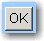 Version 6.0Dato: 29.06.2021/MILDato: 29.06.2021/MIL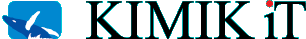 